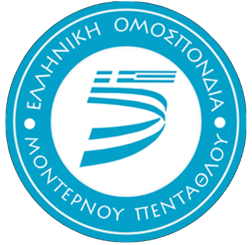 Entry Form B Deadline: 1st September 2022Nation:_________________________________________________________________________________Contact Person: __________________________________________________________________________Tel: _________________________________ Email: __________________________________________(* If needed please insert more rows)(** T-Shirt Size’s – XS, S, M, L, XL, XXL) Signature: __________________Name Printed: __________________Date: __________________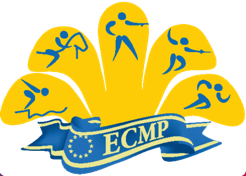 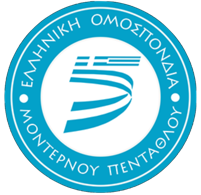 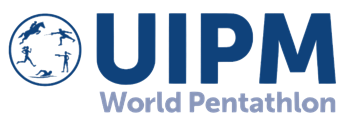 Payment Details Account Name:  Hellenic Modern Pentathlon FederationAccount Number:  349-00-2002-002951Swift Code CRBAGRAAXXXIBAN: GR66 0140 3490 3490 0200 2002 951Bank Name:  ALPHA BANK Athlete NameD.O.BAge Category Gender (M/F)Laser RunLR MixedBiathleBiathle MixedTriathle Triathle Mixed T-Shirt Size Athlete NameD.O.BAge Category Gender (M/F)Laser RunLR MixedBiathleBiathle MixedTriathle Triathle Mixed T-Shirt Size 